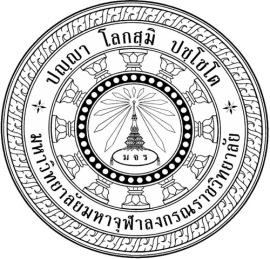 การพัฒนาการอนุรักษ์พุทธสถานของพระสังฆาธิการในจังหวัดกำแพงเพชรDEVELOPMENT  OF  BUDDHIST PLACE  CONSERVATION  OF  SANGHA ADMINISTRATORS IN KAMPAENGPHET PROVINCEพระครูสิทธิวชิรโสภิต (ประสิทธิ์ สมฺมาปญฺโ)ดุษฎีนิพนธ์นี้เป็นส่วนหนึ่งของการศึกษาตามหลักสูตรปริญญาพุทธศาสตรดุษฎีบัณฑิตสาขาวิชาการจัดการเชิงพุทธบัณฑิตวิทยาลัยมหาวิทยาลัยมหาจุฬาลงกรณราชวิทยาลัยพุทธศักราช ๒๕๖๑การพัฒนาการอนุรักษ์พุทธสถานของพระสังฆาธิการในจังหวัดกำแพงเพชรพระครูสิทธิวชิรโสภิต (ประสิทธิ์ สมฺมาปญฺโ)ดุษฎีนิพนธ์นี้เป็นส่วนหนึ่งของการศึกษาตามหลักสูตรปริญญาพุทธศาสตรดุษฎีบัณฑิตสาขาวิชาการจัดการเชิงพุทธบัณฑิตวิทยาลัยมหาวิทยาลัยมหาจุฬาลงกรณราชวิทยาลัยพุทธศักราช ๒๕๖๑(ลิขสิทธิ์เป็นของมหาวิทยาลัยมหาจุฬาลงกรณราชวิทยาลัย)Development of Buddhist Place Conservation of Sangha Administrators in Kampaengphet ProvincePhrakhrusiththiwchirasophit (Prasit  Sammāpañño)A Dissertation Submitted in Partial Fullfilment ofthe Requirements for the Degree ofDoctor of Philosophy (Buddhist Management)Graduate SchoolMahachulalongkornrajavidyalaya UniversityC.E. 2018
(Copyright by Mahachulalongkornrajavidyalaya University) ชื่อดุษฎีนิพนธ์ 		: การพัฒนาการอนุรักษ์พุทธสถานของพระสังฆาธิการในจังหวัดกำแพงเพชรผู้วิจัย		: พระครูสิทธิวชิรโสภิต (ประสิทธิ์ สมฺมาปญฺโญ)ปริญญา        		: พุทธศาสตรดุษฎีบัณฑิต (การจัดการเชิงพุทธ)คณะกรรมการผู้ควบคุมดุษฎีนิพนธ์                 		: พระมหาสุนันท์ สุนนฺโท, ดร., ป.ธ. ๔, พธ.บ. (การจัดการเชิงพุทธ),		  พธ.ม. (การจัดการเชิงพุทธ), พธ.ด. (การจัดการเชิงพุทธ)		: รศ.ดร.สุรพล สุยะพรหม, พธ.บ. (สังคมวิทยา), M.A. (Politics), 			  Ph.D. (Political Science)วันสำเร็จการศึกษา	:  ๒๕ มีนาคม ๒๕๖๒บทคัดย่อการวิจัยครั้งนี้มีวัตถุประสงค์คือ (๑) เพื่อศึกษาวิเคราะห์สภาพทั่วไปการพัฒนาการอนุรักษ์พุทธสถานในจังหวัดกำแพงเพชร (๒) เพื่อศึกษาองค์ประกอบการอนุรักษ์พุทธสถานในจังหวัดกำแพงเพชร (๓) เพื่อนำเสนอการอนุรักษ์พุทธสถานของพระสังฆาธิการในจังหวัดกำแพงเพชร 
การวิจัยครั้งนี้ใช้ระเบียบวิธีวิจัยแบบผสานวิธี ระหว่างการวิจัยเชิงคุณภาพ โดยทำการวิจัยเชิงเอกสาร  กับการสัมภาษณ์เชิงลึก จากผู้ให้ข้อมูลสำคัญ จำนวน ๒๕ รูป/คน และการสนทนากลุ่มเฉพาะ จำนวน ๑๒ รูป/คน การวิจัยเชิงปริมาณ ที่ใช้การศึกษาวิจัยเชิงสำรวจจากแบบสอบถาม กลุ่มตัวอย่างที่ใช้ในการวิจัยได้ทำการสุ่มมาจากพระสังฆาธิการและคณะกรรมการวัดในพื้นที่จังหวัดกำแพงเพชร จำนวน ๓๘๒ รูป/คน วิเคราะห์ข้อมูลด้วยสถิติพรรณนา ได้ค่าความถี่ ค่าร้อยละ ค่าเฉลี่ย และค่าเบี่ยงเบนมาตรฐาน 	ผลการวิจัยพบว่า	๑. สภาพทั่วไป 	การพัฒนาการอนุรักษ์พุทธสถานของพระสังฆาธิการในในจังหวัดกำแพงเพชรพบว่า โดยรวมอยู่ในระดับมาก เมื่อพิจารณาในแต่ละด้าน พบว่า ๑) ด้านการดูแลรักษา มีการดำเนินการรักษาทำความสะอาดโดยรอบโบราณสถานภายในวัดเป็นประจำ ตรวจสอบความเสียหายและความเสื่อมโทรมของโบราณสถานในวัดอย่างต่อเนื่อง ๒) ด้านการปกป้องคุ้มครอง มีการป้องกัน  สำรวจไม่ให้มีสิ่งบดบังทัศนียภาพของโบราณสถาน และ มีการป้องกันไม่ให้มีการบุกรุกทำลายหรือขุดหาโบราณวัตถุในเขตโบราณสถาน ๓) ด้านการเสริมความมั่นคง พิจารณาถึงคุณค่าโบราณสถานไม่ให้เสื่อมลง ซ่อมแซมโบราณสถานส่วนที่ชำรุด ให้เลือกวัสดุที่เหมาะสมและปรึกษาผู้เชี่ยวชาญ และ ๔) ด้านการใช้ประโยชน์ 
มีการเปิดเป็นสถานที่เพื่อบริการค้นคว้าวิจัยวัดที่มีโบราณสถาน วัดมีหน้าที่ส่งเสริมสนับสนุนในเชิงวิชาการทางด้านประวัติศาสตร์โบราณคดีและการอนุรักษ์เบื้องต้นของโบราณสถานนั้น รวมถึงมีการจัดการเผยแพร่เอกสารประชาสัมพันธ์การส่งเสริมการอนุรักษ์โบราณสถานแก่พระสงฆ์และพุทธศาสนิกชนและการใช้ประโยชน์โบราณสถานต้องคำนึงถึงผลกระทบที่จะมีต่อโบราณสถาน มีการกำหนดพื้นที่ใช้ประโยชน์ให้ชัดเจน และไม่เปลี่ยนแปลงรูปแบบของโบราณสถาน	๒. องค์ประกอบการพัฒนาบทบาทของพระสังฆาธิการในการอนุรักษ์พุทธสถาน         ในจังหวัดกำแพงเพชร พบว่าพบว่า ๑) ด้านการดูแลรักษา มีการดำเนินการรักษาทำความสะอาดโดยรอบพุทธสถานภายในวัดเป็นประจำ ตรวจสอบความเสียหายและความเสื่อมโทรมของพุทธสถานในวัดอย่างต่อเนื่อง ๒) ด้านการปกป้องคุ้มครอง มีการป้องกัน  สำรวจไม่ให้มีสิ่งบดบังทัศนียภาพของพุทธสถาน และ มีการป้องกันไม่ให้มีการบุกรุกทำลายหรือขุดหาโบราณวัตถุและในเขตพุทธสถาน ๓) ด้านการเสริมความมั่นคง พิจารณาถึงคุณค่าพุทธสถานไม่ให้เสื่อมลง ซ่อมแซมพุทธสถานส่วนที่ชำรุด 
ให้เลือกวัสดุที่เหมาะสมและปรึกษาผู้เชี่ยวชาญ และ ๔) ด้านการใช้ประโยชน์ มีการเปิดเป็นสถานที่เพื่อบริการค้นคว้าวิจัยวัดที่มีพุทธสถาน วัดมีหน้าที่ส่งเสริมสนับสนุนในเชิงวิชาการทางด้านประวัติศาสตร์โบราณคดีและการอนุรักษ์เบื้องต้นของพุทธสถานนั้น รวมถึงมีการจัดการเผยแพร่เอกสารประชาสัมพันธ์การส่งเสริมการอนุรักษ์พุทธสถานแก่พระสงฆ์และพุทธศาสนิกชนและการใช้ประโยชน์พุทธสถานต้องคำนึงถึงผลกระทบที่จะมีต่อพุทธสถาน มีการกำหนดพื้นที่ใช้ประโยชน์ให้ชัดเจน และไม่เปลี่ยนแปลงบทบาทของพุทธสถาน ในการอนุรักษ์โบราณสถาน กรมศิลปากรเป็นหน่วยงานในการกำหนดกรอบและวิธีการ หรือแนวทางในการดำเนินการอนุรักษ์โบราณสถานอย่างชัดเจน เพื่อเป็นบรรทัดฐานในการดำเนินการของทุกฝ่ายซึ่งต้องปฏิบัติให้ถูกต้องตามพระราชบัญญัติของกรมศิลปากรในการอนุรักษ์โบราณสถานของวัดได้มีการสำรวจโบราณสถานอย่างเป็นระบบ มีการบันทึกที่มา รูปพรรณสัณฐาน เพื่อให้การสำรวจโบราณสถานเป็นไปอย่างมีมาตรฐานเดียวกัน	๓. แนวทางของพระสังฆาธิการในการอนุรักษ์พุทธสถาน ในจังหวัดกำแพงเพชร พบว่า 
๑) ด้านการอนุรักษ์ รูปแบบอนุรักษ์ควรทำความเข้าใจให้ชัดเจนในด้านความคิด หลักการที่ถูกต้องเกี่ยวกับการสงวนรักษา การบูรณะและการนำเสนอมรดกทางวัฒนธรรม ๒) ด้านการฟื้นฟู ควรมีการวางแผนงานเป็นขั้นตอนโดยนักวิชาการและสร้างกิจกรรมการเรียนรู้และการเป็นเครือข่ายเพื่อพัฒนาการเรียนรู้ภูมิปัญญา และ ๓) ด้านการพัฒนา ควรส่งเสริมสินค้าหัตถกรรมซึ่งก่อให้เกิดรายได้ต่อชุมชน ดำเนินการอนุรักษ์และพัฒนาสภาพแวดล้อมให้เหมาะสม และการพัฒนาองค์ความรู้แก่ชุมชนและเยาวชน Dissertation Title	:	Development of Buddhist Place Conservation of Sangha Administrators in Kampaengphet ProvinceResearcher 	:	Phrakhrusitthiwachirasophit (Prasit  Sammãpañño)Degree	:	Doctor of Philosophy (Buddhist Management)Dissertation Supervisory Committee	:	Phramaha Sunan Sunando, Dr., Pali IV, B.A. (Buddhist Management), M.A. (Buddhist Management), 		Ph.D. (Buddhist Management)	:	Assoc. Prof. Dr. Surapon Suyaprom, B.A. (Sociology), 		M.A. (Politics), Ph.D. (Political Science)Date of Graduation  :    March 25, 2019AbstractThe objectives of research paper were (1) to study the factors of model development to development of buddhist place conservation of sangha administrators in kampaengphet province, (2) to analyze the general state and problems of model development to development of buddhist place conservation of sangha administrators in kampaengphet province, and (3) development of buddhist place conservation of sangha administrators in kampaengphet province. The research methodology was the mixed-method research  by using the main qualitative research and  the documentary research and in-depth interview from 25 key informants  and focus group with 12 persons  that used the quantitative research  by having 382 sampling group of Sangha administrators and temple committee board in Kampaengphet province. The tools for the data collection were the questionnaire, frequency, percentage, mean and standard deviation : S.D.).The findings of this research were as following:1. The general state and problems Development of Buddhist Place Conservation of Sangha Administrators in Kampaengphet Province in overall was at high level. When considered in each aspect , found that 1) The maintenance aspect : had the cleaning conservation around archaeological sites within temple regularly, examined the ruin and break down of archaeological sites within temple continuously. 2) The protection aspect : had the protection and surveyed the trees blocked the scenario of ancient places and had the protection from  ruin destroyers or antiquities stealers in the archaeological sites. 3)  The security support aspect : had the consideration of the archaeological sites value and reconstructed the ruin parts by choosing the proper material and consulted with the specialist. 4)  The usefulness aspect : had the opening the place for ancient temple research service and temple had the duty to support the academic way about archeology history and primarily conservation for archaeological sites including  had the information document to promote the archaeological sites conservation of monks and Buddhists and the usefulness of archaeological sites considered the impacts of archaeological sites, and set up the clearly usefulness area and no changing the model of archaeological sites2. The factors of model of development of buddhist place conservation of sangha administrators in kampaengphet province province, found that 1) The maintenance aspect : have the cleaning conservation around archaeological sites within temple regularly, examine the ruin and break down of archaeological sites within temple continuously. 2) The protection aspect : have the protection and survey the trees block the beautiful scenario of archaeological sites and have the protection from  ruin destroyers or antiquities stealers in the archaeological sites. 3)  The security support aspect : have the consideration of the archaeological sites value and reconstruct the ruin parts by choosing the proper materials and consult with the specialists. 4)  The usefulness aspect : have the opening the place like ancient temple as research service and temple have the duty to support the academic way about archeology history and primarily conservation for archaeological sites including  have the information document to promote the archaeological sites conservation of monks and Buddhists and the usefulness of archaeological sites consider the impacts of archaeological sites3. The development guidelines of development of buddhist place conservation of sangha administrators in kampaengphet province, found that 1) The maintenance aspect : should have the model of conservation and must understand clearly of the concept, principle of right conservation, reconstruction and to present the cultural heritage. 2) The rehabilitation aspect : must plan step by step through academicians and create the learning activity and network for local wisdom development.  3) The development aspect : to promote the handicraft products that increase the income of community and to conserve and develop the appropriate environment and the knowledge to community and youths.ภาคผนวก ....เครื่องมือการวิจัย (แบบสอบถาม)แบบสอบถามเพื่อการวิจัยเรื่องการพัฒนาการอนุรักษ์พุทธสถานของพระสังฆาธิการในจังหวัดกำแพงเพชร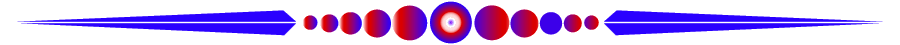 คำชี้แจงแบบสอบถามเพื่อการวิจัยฉบับนี้ มีวัตถุประสงค์เพื่อศึกษาการพัฒนาการอนุรักษ์พุทธสถานของพระสังฆาธิการในจังหวัดกำแพงเพชร ๔ ด้าน คือ ๑) ด้านการดูแลรักษา ๒) ด้านการปกป้องคุ้มครอง ๓) ด้านการเสริมความมั่นคง ๔) ด้านการใช้ประโยชน์ อันจะเป็นประโยชน์ ในการอนุรักษ์พุทธสถานของวัดในจังหวัดกำแพงเพชร ทั้งยังสามารถใช้เป็นแนวทาง ในการอนุรักษ์พุทธสถานของวัดในจังหวัดกำแพงเพชร ตลอดถึงจังหวัดอื่น ๆ ที่มีแหล่งพุทธสถานได้อีกด้วยข้อมูลที่ได้ จะแปลผลการวิจัยในภาพรวม ผู้วิจัยจะเก็บข้อมูลของท่านเป็นความลับ และใช้ประโยชน์เฉพาะการวิจัยนี้เท่านั้น ไม่มีผลกระทบต่อท่านหรือหน่วยงานของท่าน แต่อย่างใดแบบสอบถามนี้ แบ่งเป็น  ๓  ตอน  คือตอนที่ ๑  เป็นแบบสอบถามเกี่ยวกับสถานภาพส่วนบุคคลของผู้ตอบแบบสอบถาม		ตอนที่ ๒ เป็นแบบสอบถามเกี่ยวกับการพัฒนาการอนุรักษ์พุทธสถานของพระสังฆาธิการในจังหวัดกำแพงเพชร			ตอนที่ ๓ เป็นแบบสอบถามเกี่ยวกับปัญหา อุปสรรค และข้อเสนอแนะ การพัฒนาการอนุรักษ์พุทธสถานของพระสังฆาธิการในจังหวัดกำแพงเพชร	ผู้วิจัย หวังเป็นอย่างยิ่งว่า คงจะได้รับความเมตตาอนุเคราะห์ในการตอบแบบสอบถามเป็นอย่างดี จึงขอกราบขอบพระคุณมา ณ โอกาส นี้พระครูสิทธิวชิรโสภิต สมฺมาปญฺโญ				 นิสิตปริญญาเอก หลักสูตรปริญญาพุทธศาสตรดุษฎีบัณฑิตคณะสังคมศาสตร์ สาขาวิชาการจัดการเชิงพุทธบัณฑิตวิทยาลัย  มหาวิทยาลัยมหาจุฬาลงกรณราชวิทยาลัยพ.ศ. ๒๕๖๑ตอนที่ ๑    สถานภาพส่วนบุคคลของผู้ตอบแบบสอบถามคำชี้แจง     โปรดเขียนเครื่องหมาย  ลงใน     หน้าข้อความตามสภาพที่เป็นจริงเกี่ยวกับผู้ตอบแบบสอบถาม	๑. สถานภาพ		 ๑. พระสงฆ์			          ๒. ฆาราวาส	๒. เพศ		 ๑. ชาย			          ๒. หญิง	๓. อายุ		 ๑. ๒๐ - ๓๐ ปี		          ๒. ๓๑ - ๔๐ ปี		 ๓. ๔๑ - ๕๐ ปี		          ๔. ๕๑ - ๖๐ ปี ๕. ๖๑ ปีขึ้นไป	๔. วุฒิการศึกษา 		 ๑. ต่ำกว่าปริญญาตรี		          ๒. ปริญญาตรี หรือเทียบเท่าปริญญาตรี		 ๓. ปริญญาโทขึ้นไป		         		ตอนที่ ๒  แบบสอบถามเกี่ยวกับ การพัฒนาการอนุรักษ์พุทธสถานของพระสังฆาธิการในจังหวัดกำแพงเพชรทั้ง ๔ ด้าน คือ ด้านการดูแลรักษา ด้านการปกป้องคุ้มครอง ด้านการเสริมความมั่นคง ด้านการใช้ประโยชน์คำชี้แจง	โปรดทำเครื่องหมาย    ในช่องระดับการมีส่วนร่วมของประชาชนในการสร้างสาธารณูปการวัด ซึ่งมีระดับปัญหาดังนี้มากที่สุด         	หมายถึง การมีส่วนร่วมของพระสงฆ์ในการอนุรักษ์พุทธสถานในจังหวัดกำแพงเพชรอยู่ในระดับมากที่สุดมาก   	หมายถึง การมีส่วนร่วมของพระสงฆ์ในการอนุรักษ์พุทธสถานในจังหวัดกำแพงเพชรอยู่ในระดับมากปานกลาง   	หมายถึงระดับระดับการมีส่วนร่วมของพระสงฆ์ในการอนุรักษ์พุทธสถานในจังหวัดกำแพงเพชรอยู่ในระดับปานกลางน้อย   	หมายถึง การมีส่วนร่วมของพระสงฆ์ในการอนุรักษ์พุทธสถานในจังหวัดกำแพงเพชรอยู่ในระดับน้อย       	น้อยที่สุด   	หมายถึง ระดับระดับการมีส่วนร่วมของพระสงฆ์ในการอนุรักษ์พุทธสถานในจังหวัดกำแพงเพชรอยู่ในระดับน้อยที่สุด	ตอนที่ ๓ แบบสอบถามปลายเปิด (Open) ให้ผู้ตอบแบบสอบถามแสดงความคิดเห็นเพิ่มเติมเกี่ยวกับปัญหาและอุปสรรคต่อการพัฒนารูปแบบการอนุรักษ์พุทธสถานของวัดในจังหวัดกำแพงเพชร๑. ปัญหาและอุปสรรค ด้านการดูแลรักษา………………………………………………………………………………………………………………………………………………………………………………………………………………………………………………………………………………………………………………………………………………………………………………………………………………………………………………………………………………………………………………………………………………………………………………………………ข้อเสนอแนะ………………………………………………………………………………………………………………………………………………………………………………………………………………………………………………………………………………………………………………………………………………………………………………………………………………………………………………………………………………………………………………………………………………………………………………………………๒. ปัญหาและอุปสรรค ด้านปกป้องคุ้มครอง………………………………………………………………………………………………………………………………………………………………………………………………………………………………………………………………………………………………………………………………………………………………………………………………………………………………………………………………………………………………………………………………………………………………………………………………ข้อเสนอแนะ………………………………………………………………………………………………………………………………………………………………………………………………………………………………………………………………………………………………………………………………………………………………………………………………………………………………………………………………………………………………………………………………………………………………………………………………๓. ปัญหาและอุปสรรค ด้านการเสริมความมั่นคง………………………………………………………………………………………………………………………………………………………………………………………………………………………………………………………………………………………………………………………………………………………………………………………………………………………………………………………………………………………………………………………………………………………………………………………………ข้อเสนอแนะ………………………………………………………………………………………………………………………………………………………………………………………………………………………………………………………………………………………………………………………………………………………………………………………………………………………………………………………………………………………………………………………………………………………………………………………………๔. ปัญหาและอุปสรรค ด้านการใช้ประโยชน์………………………………………………………………………………………………………………………………………………………………………………………………………………………………………………………………………………………………………………………………………………………………………………………………………………………………………………………………………………………………………………………………………………………………………………………………ข้อเสนอแนะ………………………………………………………………………………………………………………………………………………………………………………………………………………………………………………………………………………………………………………………………………………………………………………………………………………………………………………………………………………………………………………………………………………………………………………………………ข้อที่การพัฒนาการอนุรักษ์พุทธสถานของพระสังฆาธิการในจังหวัดกำแพงเพชรระดับการปฏิบัติการระดับการปฏิบัติการระดับการปฏิบัติการระดับการปฏิบัติการระดับการปฏิบัติการข้อที่การพัฒนาการอนุรักษ์พุทธสถานของพระสังฆาธิการในจังหวัดกำแพงเพชรมากที่สุดมากปานกลางน้อยน้อยที่สุด   ๑. ด้านการดูแลรักษา๑.๑ท่านมีการดำเนินการตรวจสอบความเสียหายและความเสื่อมโทรมของพุทธสถานในวัดอย่างต่อเนื่อง๑.๒ท่านมีการจัดเจ้าหน้าที่เพื่อดูแลรักษาทำความสะอาดโดยรอบพุทธสถานภายในวัดเป็นประจำ๑.๓ท่านมีการทำลายวัชพืชที่ขึ้นปกคลุมพุทธสถานภายในวัดเป็นประจำ๑.๔ท่านมีการดำเนินการแจ้งให้กรมศิลปากรมาทำการซ่อมแซมพุทธสถานที่เกิดการชำรุดเสียหาย๑.๕ท่านมีการจัดการเผยแพร่เอกสารประชาสัมพันธ์   การส่งเสริมการอนุรักษ์พุทธสถานแก่พระสงฆ์   และพุทธศาสนิกชนข้อที่การพัฒนาการอนุรักษ์พุทธสถานของพระสังฆาธิการในจังหวัดกำแพงเพชรระดับการปฏิบัติการระดับการปฏิบัติการระดับการปฏิบัติการระดับการปฏิบัติการระดับการปฏิบัติการข้อที่การพัฒนาการอนุรักษ์พุทธสถานของพระสังฆาธิการในจังหวัดกำแพงเพชรมากที่สุดมากปานกลางน้อยน้อยที่สุด   ๑. ด้านการดูแลรักษา๑.๖ท่านมีการเทศนาสั่งสอนอบรมพระสงฆ์และพุทธศาสนิกชนเพื่อให้ความรู้ในการอนุรักษ์พุทธสถาน ในวาระสำคัญต่าง ๆ๑.๗ท่านมีการจัดอบรมเรื่องความสำคัญ คุณค่าและการอนุรักษ์พุทธสถาน ในวันสำคัญทางศาสนาหรือวันสำคัญทางราชการ๒. ด้านการปกป้องคุ้มครอง๒.๑ท่านป้องกันและหมั่นสำรวจไม่ให้มีสิ่งบดบังทัศนียภาพของพุทธสถาน๒.๒ท่านป้องกันไม่ให้สัตว์เข้ามาอยู่อาศัยในพุทธสถาน๒.๓ท่านมีการป้องกันไม่ให้มีการบุกรุกทำลายหรือขุดหาโบราณวัตถุ๒.๔ท่านป้องกันตรวจตราพุทธสถานที่เสี่ยงต่อการถูกทำลายจากภัยธรรมชาติ๒.๕ท่านป้องกันบำรุงรักษาพุทธสถานให้อยู่ในสภาพเดิม๒.๖ในเขตพุทธสถานและบริเวณโดยรอบควบคุมดูแลไม่ให้มีสิ่งกีดขวางเส้นทางการสัญจร ที่อาจจะนำมาซึ่งความไม่สะดวกปลอดภัย๒.๗ท่านร่วมมือกำหนดแผน กับหน่วยงานที่เกี่ยวข้องกับพุทธสถาน เพื่อการอนุรักษ์และเป็นบรรทัดฐานในการอนุรักษ์ข้อที่การพัฒนาการอนุรักษ์พุทธสถานของพระสังฆาธิการในจังหวัดกำแพงเพชรระดับการปฏิบัติการระดับการปฏิบัติการระดับการปฏิบัติการระดับการปฏิบัติการระดับการปฏิบัติการข้อที่การพัฒนาการอนุรักษ์พุทธสถานของพระสังฆาธิการในจังหวัดกำแพงเพชรมากที่สุดมากปานกลางน้อยน้อยที่สุด๓. ด้านการเสริมความมั่นคง๓.๑ท่านมีการดำเนินการใด ๆ ต้องทำความเข้าใจให้ถ่องแท้ก่อนถึงเหตุผลความจำเป็น และไม่กระทำโดยพละการ และต้องพิจารณาถึงคุณค่าพุทธสถานไม่ให้เสื่อมลง เมื่อดำเนินการตามวิธีที่เลือก๓.๒เมื่อท่านต้องการดำเนินการซ่อมแซมควรคงรูปแบบของพุทธสถานของเดิมไว้ และอยู่ภายใต้การควบคุมดูแลของกรมศิลปากรอย่างใกล้ชิด๓.๓ท่านจะไม่กระทำการโดยพลการจากงานซ่อมเล็กๆน้อยๆ ควรปรึกษาผู้รู้ก่อน เพราะอาจจะทำให้ เกิดผลเสียแก่พุทธสถานได้๓.๔หากท่านทราบการรั่วซึมของหลังคาอาคารพุทธสถาน หลังคาควรได้รับการป้องกันเป็นการชั่วคราวก่อน เพื่อไม่ให้เกิดความเสียหายลุกลามไปมาก๓.๕ท่านมีการซ่อมแซมพุทธสถานส่วนที่ชำรุด ให้เลือกวัสดุรูปแบบและเทคนิคการก่อสร้างตามชนิด ส่วนผสม ลักษณะ และวิธีการ ตามแบบดั้งเดิม๓.๖ท่านหมั่นตรวจสอบสภาพพุทธสถานหากพบร่องรอยของปลวกควรรีบดำเนินการ ซ่อมเปลี่ยนที่เสื่อมให้คงสภาพเดิม๓.๗เมื่อท่านพบส่วนที่ชำรุดของพุทธสถานควรรีบดำเนินการข้อที่การพัฒนาการอนุรักษ์พุทธสถานของพระสังฆาธิการในจังหวัดกำแพงเพชรระดับการปฏิบัติการระดับการปฏิบัติการระดับการปฏิบัติการระดับการปฏิบัติการระดับการปฏิบัติการข้อที่การพัฒนาการอนุรักษ์พุทธสถานของพระสังฆาธิการในจังหวัดกำแพงเพชรมากที่สุดมากปานกลางน้อยน้อยที่สุด๔. ด้านการใช้ประโยชน์๔.๑ท่านมีการใช้ประโยชน์พุทธสถานต้องคำนึงถึงผลกระทบ ที่จะมีต่อพุทธสถาน มีการกำหนดพื้นที่ใช้ประโยชน์ให้ชัดเจน และไม่เปลี่ยนแปลงรูปแบบของพุทธสถาน๔.๒ท่านมีการใช้สอยพื้นที่ภายในพุทธสถาน เป็นไปด้วยความระมัดระวัง มีการป้องกันดูแลรักษาบำรุงไม่ให้พุทธสถานเกิดการเสียหายเนื่องมาจากการใช้งาน๔.๓ท่านมีการใช้สอยพื้นที่ภายนอกพุทธสถาน เปิดโอกาสให้พุทธศาสนิกชนโดยทั่วไปสามารถเข้ามาใช้พื้นที่เขตพุทธสถาน ดังนั้นพระสงฆ์ต้องดูแลรักษาพุทธสถานให้อยู่ในสภาพดีไม่ทรุดโทรม๔.๔ท่านเปิดเป็นสถานที่เพื่อบริการค้นคว้าวิจัยวัดที่มีพุทธสถาน วัดมีหน้าที่ส่งเสริมสนับสนุนในเชิงวิชาการทางด้านประวัติศาสตร์โบราณคดีและการอนุรักษ์เบื้องต้นของพุทธสถานนั้น๔.๕ท่านมีการจัดการเผยแพร่เอกสารประชาสัมพันธ์การส่งเสริมการอนุรักษ์พุทธสถานแก่พระสงฆ์และพุทธศาสนิกชน๔.๖ท่านจัดหาผู้มีความรู้ให้เป็นผู้แนะนำในการชมและศึกษาค้นคว้าวิจัยพุทธสถานทางประวัติศาสตร์๔.๗ท่านอำนวยความสะดวกในด้านต่าง ๆ ของผู้ที่มาค้นคว้าวิจัยและศึกษาในพื้นที่พุทธสถาน เช่น       มีห้องน้ำ ถังขยะ ให้เพียงพอต่อการใช้สอยและจัดวางให้เป็นระเบียบไม่บดบังสิ่งที่เป็นพุทธสถานอย่างเหมาะสม